Publicado en  el 06/11/2015 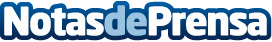 Juan Manuel Castro Prieto, Premio Nacional de Fotografía 2015Concedido por el Ministerio de Educación, Cultura y DeporteDatos de contacto:Nota de prensa publicada en: https://www.notasdeprensa.es/juan-manuel-castro-prieto-premio-nacional-de_1 Categorias: Fotografía Artes Visuales Premios http://www.notasdeprensa.es